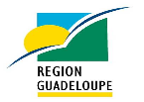 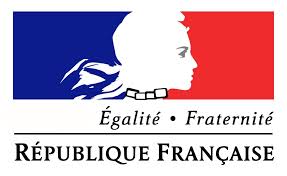 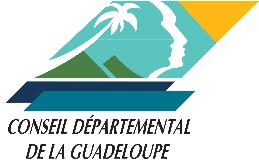 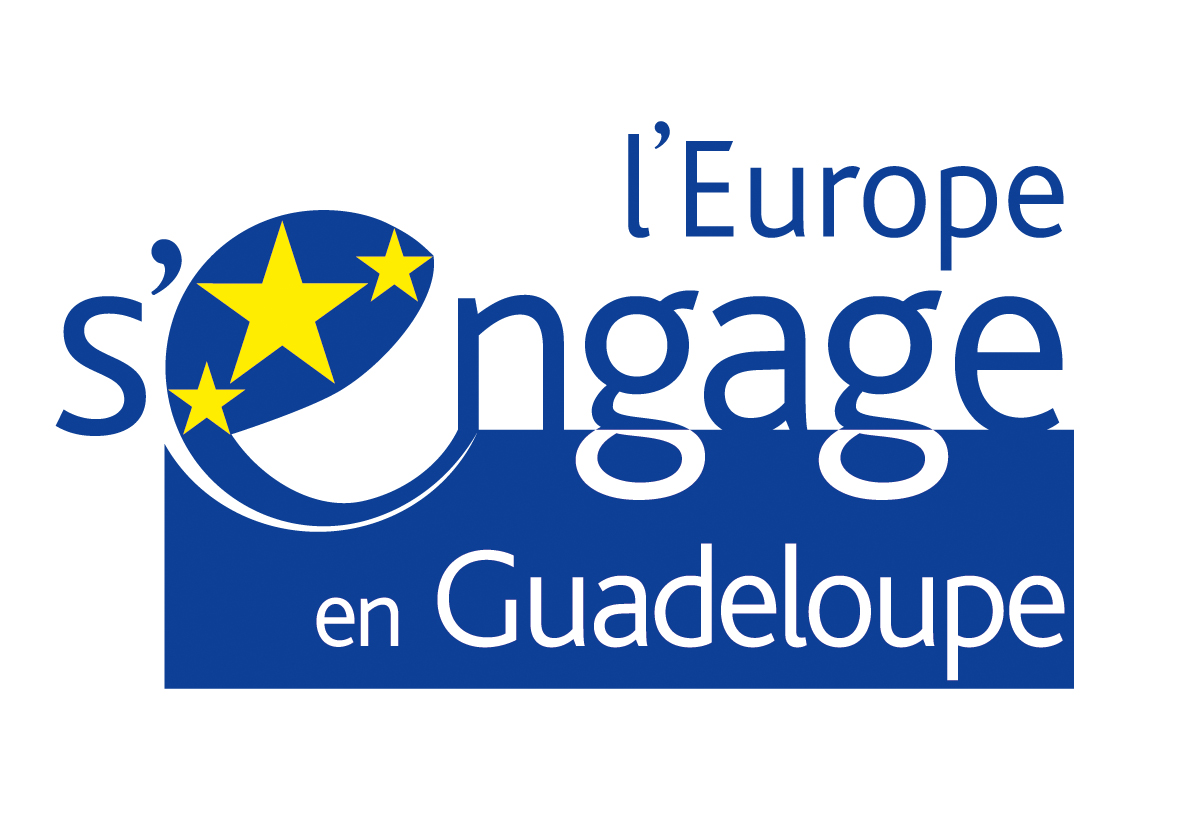  Joli mois de l'Europe 2017Formulaire de participation                                                                                     Structure Structure Nom de la structureNom du contact de l’évènement organiséTéléphoneE- mailEventuellement si votre projet a bénéficié d’une subvention européenne, identifiez- le !Eventuellement si votre projet a bénéficié d’une subvention européenne, identifiez- le !Nom du projetNuméro Présage ou Osiris ou ma démarche fse (cf la convention)Votre service instructeurManifestationManifestationType de manifestation visée Porte ouverte Visite(s) guidée(s) Exposition Conférence AutrePublic(s) visé(s)Description de l'action envisagéeDate(s) et horaire(s) prévusAdresse de la manifestation(à communiquer au plus tard le 24 mars 2017, peut faire l'objet d'un mail ultérieur)Merci de retourner ce formulaire à :Direction de la Cellule Europe PartenarialePôle communicationConseil régional de GuadeloupeVilla LamarreRue Victor Hugues97100 BASSE-TERREou par mel :karen.helouet@cr-guadeloupe.fr  Téléphone : 0590 99 28 26 Date et signature